ГВЭ-9 по математикеОсобенности экзаменационной работы ГВЭ-9 по математикес традиционными и новыми формами экзамена по математике для обучающихся, освоивших образовательные программы основного общего образования.Участники ГВЭ-9 без ОВЗ и с ОВЗ (за исключением участников с задержкой психического развития) сдают экзамен по экзаменационным материалам, номер которых маркирован буквой «А».Участники ГВЭ-9 с задержкой психического развития могут сдавать экзамен по экзаменационным материалам, номер которых маркирован буквой «К».Характеристика экзаменационного материала ГВЭ-9 по математике (письменная форма), маркированного буквой «А»Каждый вариант экзаменационной работы, маркированного буквой «А», содержит 12 заданий, из которых 10 заданий с заданий с кратким ответом, в которых необходимо записать ответ в виде целого числа или конечной десятичной дроби, и 2 задания с развернутым ответом.Задания 1–10 с кратким ответом группируются исходя из тематической принадлежности заданий: алгебра, геометрия, реальная математика.Задания 11 и 12 с развернутым ответом проверяют освоение математики на повышенном уровне.экзаменационной работе ГВЭ-9 контролируются элементы содержания из следующих разделов (тем) курса математики. Математика. 5–6 классы. Алгебра. 7–9 классы. Геометрия. 7–9 классы. Вероятность и статистика. 7–9 классы. таблице 1 приведено распределение заданий по основным содержательным разделам. Таблица 1. Распределение заданий по основным содержательным разделам (темам) курса математикиВ  экзаменационной  работе  представлены  задания  базового  и повышенногои практических навыков применения математических знаний в повседневных ситуациях. К заданиям повышенного уровня относится 2 задания. Эти задания направлены на проверку освоения математики на повышенном уровне. В таблице 2 представлено распределение заданий по уровню сложности.2Обобщенный план варианта экзаменационной работы ГВЭ-9 2016 года по математике с маркировкой буквой «А»Уровни сложности задания:Б – базовый (примерный уровень выполнения – 60–90%); П – повышенный (20–60%).Характеристика экзаменационного материала ГВЭ-9 по математике (письменная форма), маркированного буквой «К»Каждый вариант экзаменационной работы, маркированного буквой «К», содержит 10 заданий с кратким ответом, в которых необходимо записать ответ в виде целого числа или конечной десятичной дроби.Задания 1–10 с кратким ответом группируются исходя из тематической принадлежности заданий: алгебра, геометрия, реальная математика.экзаменационной работе ГВЭ-9 контролируются элементы содержания из следующих разделов (тем) курса математики. Математика. 5–6 классы. Алгебра. 7–9 классы. Геометрия. 7–9 классы. Вероятность и статистика. 7–9 классы. таблице 3 приведено распределение заданий по основным содержательным разделам. Таблица 3. Распределение заданий по основным содержательным разделам (темам) курса математикиВ экзаменационной работе представлены задания базового уровня сложности. Эти задания направлены на проверку освоения базовых умений и практических навыков применения математических знаний в повседневных ситуациях4Обобщенный план варианта экзаменационной работы ГВЭ-9 2016 года по математике с маркировкой буквой «К»Уровни сложности задания:Б – базовый (примерный уровень выполнения – 60–90%); П – повышенный (20–60%).5событий, оценивать вероятности случайного события, сопоставлять и исследовать модели реальной ситуацией с использованием аппарата вероятности и статистики Дополнительные материалы и оборудованиеНеобходимые справочные материалы для выполнения экзаменационной работы ГВЭ-9 (письменная форма) по математике выдаются вместе с текстом экзаменационной работы (см. приложение 1). Они аналогичны справочным материалам ОГЭ по математике.При выполнении заданий разрешается пользоваться линейкой.Продолжительность ГВЭ-9 по математикеНа выполнение экзаменационной работы по математике (с маркировкой «А» и «К») даѐтся 3 часа 55 минут (235 минут). В продолжительность выполнения экзаменационной работы по учебным предметам не включается время, выделенноеэкзаменационной работы, настройка технических средств).При продолжительности выполнения экзаменационной работы 4 и более часа организуется питание обучающихся.Для обучающихся с ОВЗ, обучающихся детей-инвалидов и инвалидов, а также тех, кто обучался по состоянию здоровья на дому, в образовательных организациях, в том числе санаторно-курортных, в которых проводятся необходимые лечебные, реабилитационные и оздоровительные мероприятия для нуждающихся в длительном лечении, продолжительность выполнения экзаменационной работы увеличивается на1,5 часа.Система оценивания выполнения отдельных заданий и экзаменационной работы в целом ГВЭ-9 (письменная форма) по математикеОценивание экзаменационной работы ГВЭ-9 по математике, маркированного буквой «А»Каждое из заданий 1–10 с кратким ответом считается выполненным, если записанный ответ совпадает с верным ответом. Задания 11 и 12 оцениваются 2 баллами, если обоснованно получен верный ответ; 1 баллом, если верно построена математическая модель и получен неверный ответ из-за арифметической ошибки илидоказательстве математического утверждения содержатся неточности, и 0 баллов других случаях. Задание с развернутым ответом оценивается экспертом с учетом правильности и полноты ответа. Максимальный первичный балл за задание с развернутым ответом– 2. К заданию приводится подробная инструкция для экспертов, в которой указывается, за что выставляется каждый балл – от нуля до максимального балла.6В экзаменационном варианте перед каждым типом задания предлагается инструкция, в которой приведены общие требования к оформлению ответов.Максимальный балл за всю работу – 14. Рекомендуется следующая шкала перевода суммы первичных баллов в пятибалльную систему оценивания.Шкала пересчета первичного балла за выполнение экзаменационной работы в отметку по пятибалльной шкале (ГВЭ-9 по математике с маркировкой буквой «А»)Оценивание экзаменационной работы ГВЭ-9 по математике, маркированного буквой «К»Каждое из заданий 1–10 с кратким ответом считается выполненным, если записанный ответ совпадает с верным ответом.Максимальный балл за всю работу – 10. Рекомендуется следующая шкала перевода суммы первичных баллов в пятибалльную систему оценивания.Шкала пересчета первичного балла за выполнение экзаменационной работы ГВЭ-9 по математике (с маркировкой буквой «К») в отметку по пятибалльной шкалеОбразцы экзаменационных материалов ГВЭ-9 (письменная форма) по математикеНиже приведены образцы экзаменационных работ для проведения ГВЭ-9 по математике.Следует иметь в виду, что образцы предназначены для того, чтобы дать возможность составить представление о структуре будущей экзаменационной работы, числе, форме и уровне сложности заданий, и не отражает всех элементов содержания, которые будут проверяться с помощью вариантов экзаменационной работы.7Образец экзаменационного варианта для проведения ГВЭ-9 (письменная форма) по математике (с маркировкой буквой «А»)Инструкция по выполнению работыЭкзаменационная работа состоит из 12 заданий, из которых 10 заданий базового уровня сложности с кратким ответом и 2 задания повышенногоПри выполнении заданий 11 и 12 требуется записать полное решение и ответ. Все бланки заполняются яркими чѐрными чернилами. Допускаетсяиспользование гелевой, или капиллярной, или перьевой ручки.При выполнении заданий можно пользоваться черновиком. Записи в черновике не учитываются при оценивании работы.Баллы, полученные Вами за выполненные задания, суммируются. Постарайтесь выполнить как можно больше заданий и набрать наибольшееколичество баллов.Желаем успеха!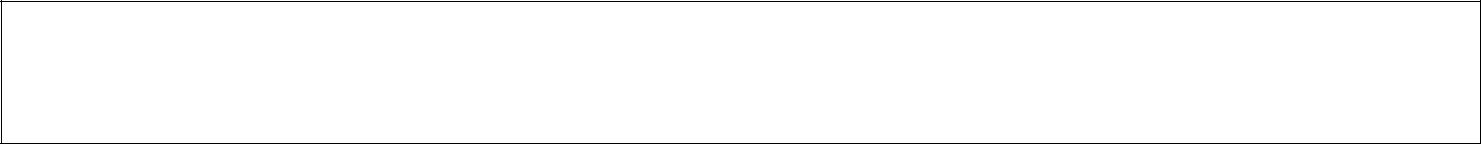 Ответом к заданиям 1–10 является целое число или конечная десятичная дробь. Запишите ответ в поле ответа в тексте работы.Ответ: ___________________________.Ответ: ___________________________.8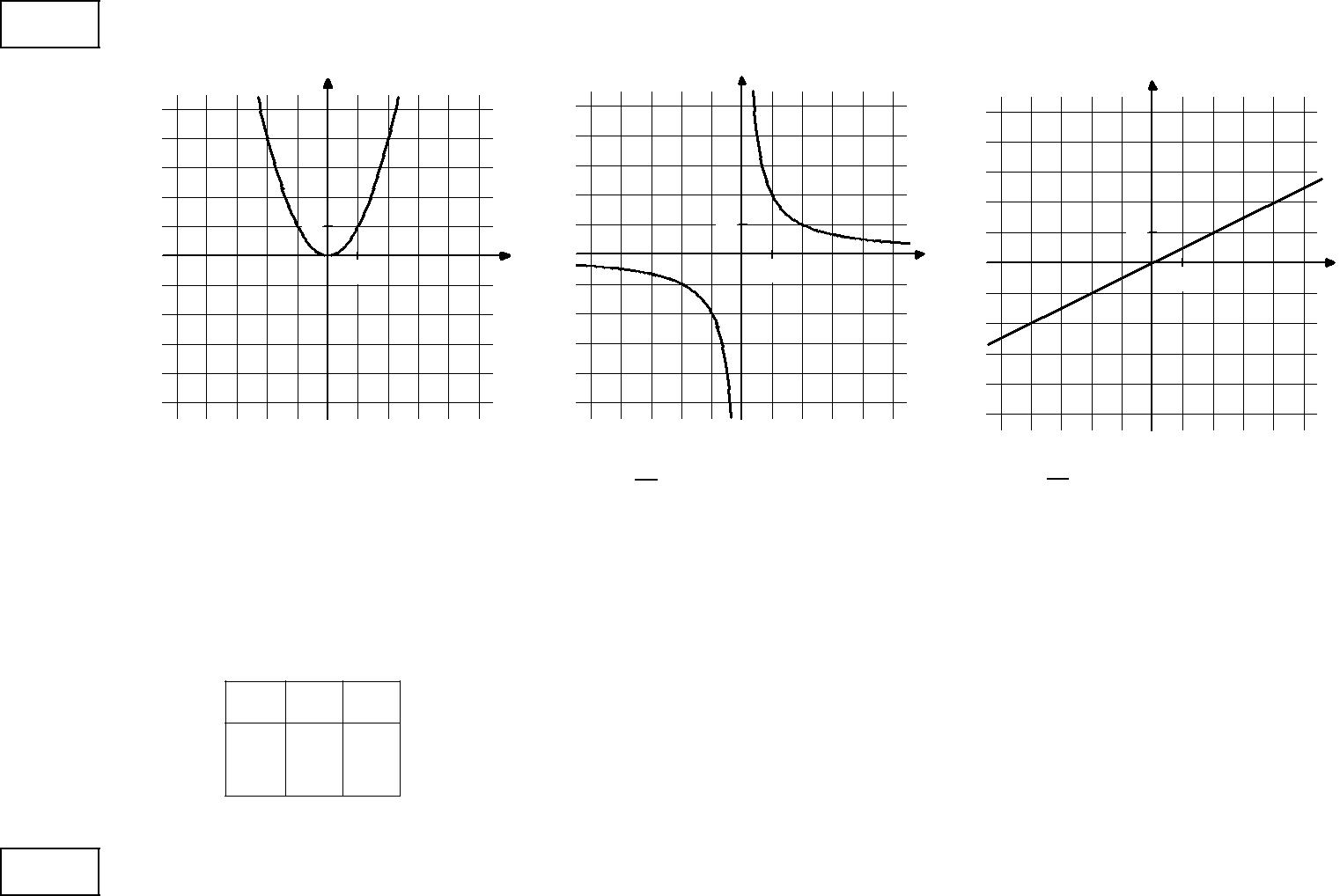 5	Решите систему неравенствх  2,6  0,х 5 1.На каком рисунке изображено множество еѐ решений?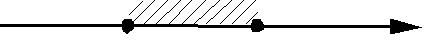 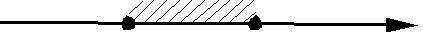 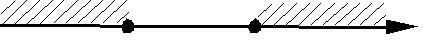 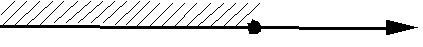 Ответ:9Укажите номера верных утверждений. Через точку, не лежащую на данной прямой, можно провести прямую, параллельную этой прямой. Треугольник со сторонами 1, 2, 4 существует. Если в ромбе один из углов равен 90 , то такой ромб — квадрат. 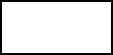 Ответ: ___________________________.Стоимость проезда в пригородном электропоезде составляет 198 рублей.9 Школьникам предоставляется скидка 50%. Сколько рублей стоит проезд группы из 4 взрослых и 12 школьников?Ответ: ___________________________.На тарелке лежат пирожки, одинаковые на вид: 4 с мясом, 8 с капустой 3 с яблоками. Петя наугад выбирает один пирожок. Найдите вероятность того, что пирожок окажется с яблоками. 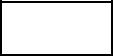 Ответ: ___________________________.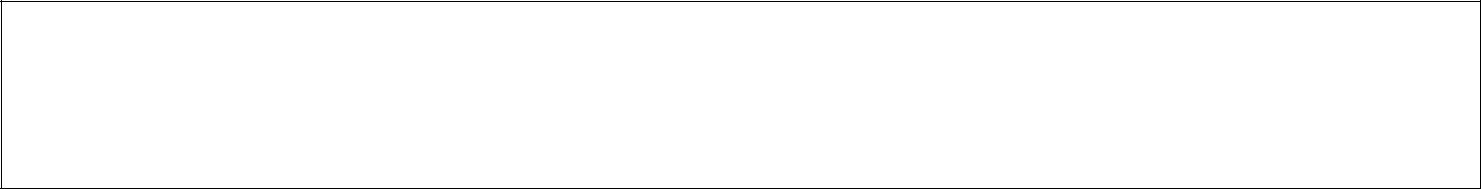 Для записи решений заданий 11 и 12 и ответов к ним используйте дополнительный лист. Запишите сначала номер задания, затем чётко и разборчиво решение и ответ.Рыболов в 5 часов утра на моторной лодке отправился от пристани против течения реки, через некоторое время бросил якорь, 2 часа ловил рыбу и вернулся обратно в 10 часов утра того же дня. На какое расстояние от пристани он отплыл, если скорость течения реки равна 2 км/ч, а собственная скорость лодки равна 6 км/ч 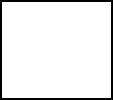 12В параллелограмме ABCD точка E — середина стороны AB . Известно, что EC = ED. Докажите, что данный параллелограмм — прямоугольник.10Система оценивания экзаменационной работы по математикеОтветы к заданиям 1–10Каждое из заданий 1–10 считается выполненными верно, если экзаменуемый дал верный ответ в виде целого числа или конечной десятичной дроби. Каждое верно выполненное задание оценивается 1 баллом.Решения и критерии оценивания заданий 11 и 12Количество баллов, выставляемых за выполнение заданий 11 и 12, зависит от полноты решения и правильности ответа.Общие требования к выполнению заданий с развѐрнутым ответом: решение должно быть математически грамотным, полным, в частности все возможные случаи должны быть рассмотрены. Методы решения, формы его записи и формы записи ответа могут быть разными. За решение, в котором обоснованно получен правильный ответ, выставляется максимальное количество баллов. Правильный ответ при отсутствии текста решения оценивается в 0 баллов.Эксперты проверяют только математическое содержание представленного решения, а особенности записи не учитывают.критериях оценивания конкретных заданий содержатся общие требования выставлению баллов. При выполнении задания можно использовать без доказательства и ссылок любые математические факты, содержащиеся в учебниках и учебных пособиях, входящих в Федеральный перечень учебников, рекомендуемых к использованию при реализации имеющих государственную аккредитацию образовательных программ основного общего образования.Рыболов в 5 часов утра на моторной лодке отправился от пристани против течения реки, через некоторое время бросил якорь, 2 часа ловил рыбу и вернулся обратно 10 часов утра того же дня. На какое расстояние от пристани он отплыл, если скорость течения реки равна 2 км/ч, а собственная скорость лодки равна 6 км/ч? Решение. Пусть искомое расстояние равно x км. Скорость лодки при движении против течения равна 4 км/ч, при движении по течению равна 8 км/ч. Время,11за которое лодка доплывѐт от места отправления до места назначения и обратно,В параллелограмме ABCD точка E — середина стороны AB. Известно, что EC=ED. Докажите, что данный параллелограмм — прямоугольник. Доказательство. Треугольники BEC и AED равны по трѐм сторонам. Значит, углы CBE и DAE равны. Так как их сумма равна 180º, то углы равны 90º. Такой параллелограмм — прямоугольник.12Образец экзаменационного варианта для проведения ГВЭ-9 (письменная форма) по математике (с маркировкой буквой «К»)Инструкция по выполнению работыЭкзаменационная  работа состоит  из  10  заданий  базового  уровня  сложностив черновике не учитываются при оценивании работы.Баллы, полученные Вами за выполненные задания, суммируются. Постарайтесь выполнить как можно больше заданий и набрать наибольшееколичество баллов.Желаем успеха!Ответом к заданиям 1–10 является целое число или конечная десятичная дробь. Запишите ответ в поле ответа в тексте работы.Ответ: ___________________________.13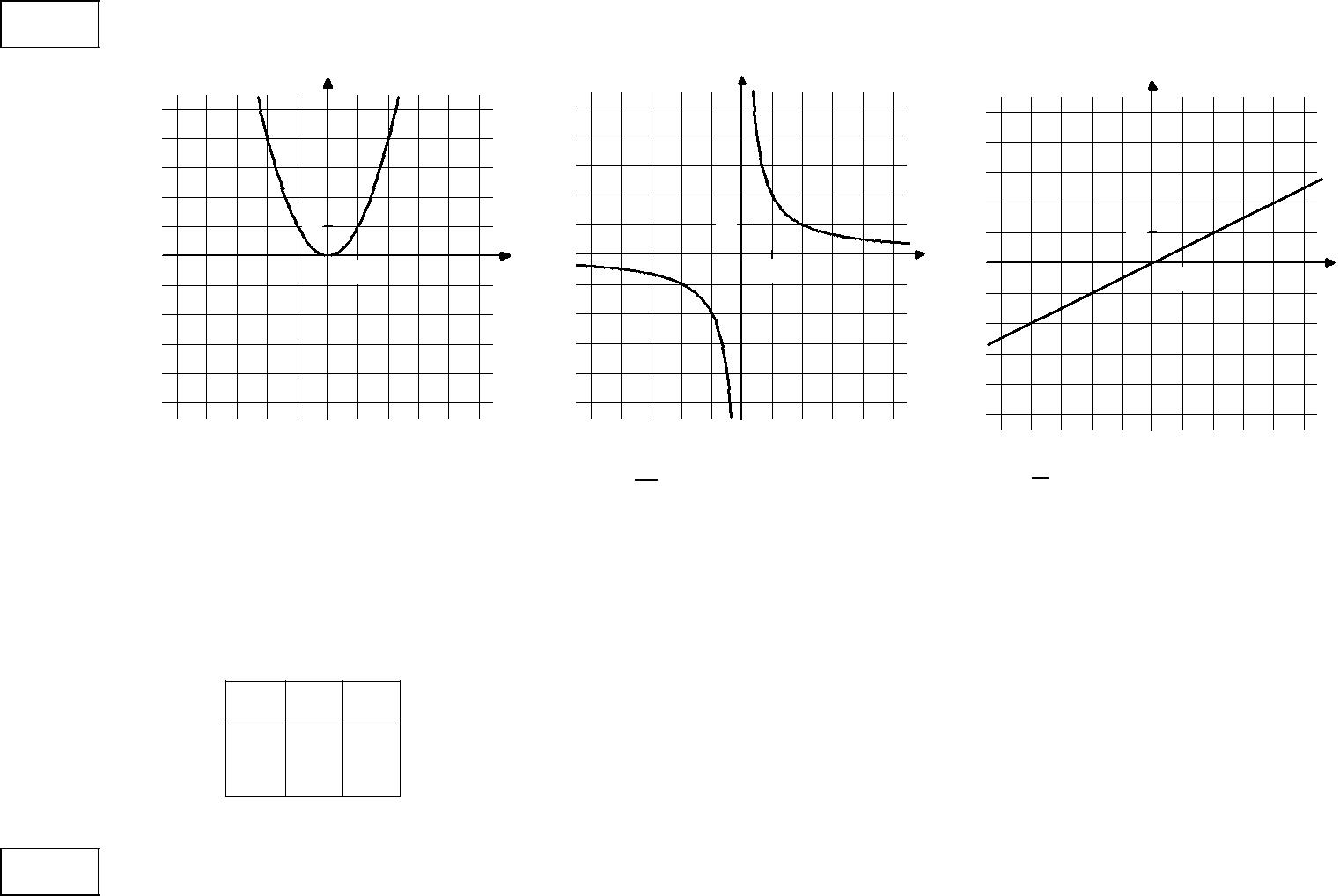 5	Решите систему неравенствх  2,6  0,х 5 1.На каком рисунке изображено множество еѐ решений?Ответ:В равнобедренном треугольнике ABC с основанием AC внешний угол при вершине C равен 123º. Найдите величину угла ВАС. Ответ дайте в градусах. Ответ: ___________________________.14Ответ: ___________________________.Укажите номера верных утверждений. Через точку, не лежащую на данной прямой, можно провести прямую, параллельную этой прямой. Треугольник со сторонами 1, 2, 4 существует. Если в ромбе один из углов равен 90º, то такой ромб — квадрат. Ответ: ___________________________.Стоимость проезда в пригородном электропоезде составляет 198 рублей.9 Школьникам предоставляется скидка 50%. Сколько рублей стоит проезд группы из 4 взрослых и 12 школьников?Ответ: ___________________________.10На тарелке лежат пирожки, одинаковые на вид: 4 с мясом, 8 с капустой и 3 с яблоками. Петя наугад выбирает один пирожок. Найдите вероятность того, что пирожок окажется с яблоками.Ответ: ___________________________.152.16Форматы экзаменационной работы ГВЭ-9 по математикеФорматы экзаменационной работы ГВЭ-9 по математикеФорматы экзаменационной работы ГВЭ-9 по математикеФорматы экзаменационной работы ГВЭ-9 по математикеФорматы экзаменационной работы ГВЭ-9 по математикеПисьменныйэкзаменГВЭ-9ГВЭ-9по математикепроводитсяв   нескольких   форматах   в целяхв   нескольких   форматах   в целяхучетавозможностей   разныхвозможностей   разныхкатегорий   егоучастников: участников без ОВЗ и участников с ОВЗ.участников: участников без ОВЗ и участников с ОВЗ.участников: участников без ОВЗ и участников с ОВЗ.участников: участников без ОВЗ и участников с ОВЗ.При   разработкеэкзаменационнойэкзаменационноймоделисоблюдаласьпреемственностьСодержательные блоки по темам курсаКоличество заданийМатематика, алгебра6Геометрия4Реальная математика2Итого12уровнейсложности.  К заданиям  базового  уровня  относится  10 заданийс краткимответом.Эти   задания   направлены   на проверку   освоения   базовыхуменийТаблица 2. Распределение заданий по уровню сложностиТаблица 2. Распределение заданий по уровню сложностиУровеньКоли-Макси-Процент максимального балла за заданияУровеньКоли-Макси-данного уровня сложностисложностичествомальныйданного уровня сложностисложностичествомальныйот максимального балла за всю работу,заданийзаданийбаллот максимального балла за всю работу,заданийзаданийбаллравного 14равного 14Базовый101071Повышенный2429Итого1214100№  заданияОсновные проверяемые требованияКоды разделов элементовсодержанияКоды разделов элементовтребованийУровень сложностиМаксимальный баллзавыполнениезадания№  заданияк математической подготовкеКоды разделов элементовсодержанияКоды разделов элементовтребованийУровень сложностиМаксимальный баллзавыполнениезадания№  заданияКоды разделов элементовсодержанияКоды разделов элементовтребованийУровень сложностиМаксимальный баллзавыполнениезадания1Уметь выполнять вычисления и преобразования11Б12Уметь решать уравнения, неравенства и их системы33Б13Уметь выполнять преобразования алгебраических22Б13выражений22Б1выражений4Уметь строить и читать графики функций54Б15Уметь решать уравнения, неравенства и их системы3, 63Б16Уметь выполнять действия с геометрическими75Б16фигурами, координатами и векторамифигурами, координатами и векторами7Уметь выполнять действия с геометрическими75Б17фигурами, координатами и векторамифигурами, координатами и векторамиПроводить доказательные рассуждения при77.8Б18решении задач, оценивать логическую8правильность рассуждений, распознаватьправильность рассуждений, распознаватьошибочные заключенияРешать несложные практические расчетные задачи;7Б1Решать несложные практические расчетные задачи;1, 37Б1решать задачи, связанные с отношением,пропорциональностью величин, дробями,9процентами; пользоваться оценкой и прикидкой при9практических расчетах; интерпретироватьпрактических расчетах; интерпретироватьрезультаты решения задач с учѐтом ограничений,связанных с реальными свойствамирассматриваемых объектовРешать практические задачи, требующие87Б1систематического перебора вариантов; сравниватьшансы наступления случайных событий, оценивать10вероятности случайного события, сопоставлятьи исследовать модели реальной ситуациейс использованием аппарата вероятностии статистики33Уметь выполнять преобразования алгебраических2, 3, 4,3, 7П2выражений; решать уравнения, неравенства5, 611и их системы; строить и читать графики функций;строить и исследовать простейшие математическиемоделиПроводить доказательные рассуждения при7, 97П212решении задач, оценивать логическую12правильность рассуждений, распознаватьправильность рассуждений, распознаватьошибочные заключенияСодержательные блоки по темам курсаКоличество заданийМатематика, алгебра5Геометрия3Реальная математика2Итого10№  заданияОсновные проверяемые требованияКоды разделовэлементовсодержанияКоды разделовэлементовтребованийУровень сложностиМаксимальный баллзавыполнениезадания№  заданияк математической подготовкеКоды разделовэлементовсодержанияКоды разделовэлементовтребованийУровень сложностиМаксимальный баллзавыполнениезадания№  заданияКоды разделовэлементовсодержанияКоды разделовэлементовтребованийУровень сложностиМаксимальный баллзавыполнениезадания1Уметь выполнять вычисления11Б11и преобразования11Б1и преобразования2Уметь решать уравнения, неравенства33Б12и их системы33Б1и их системы3Уметь выполнять преобразования22Б13алгебраических выражений22Б1алгебраических выражений4Уметь строить и читать графики функций54Б15Уметь решать уравнения, неравенства3, 63Б15и их системы3, 63Б1и их системыУметь выполнять действия75Б16с геометрическими фигурами, координатамии векторамиУметь выполнять действия75Б17с геометрическими фигурами, координатамии векторамиПроводить доказательные рассуждения при77.8Б18решении задач, оценивать логическую8правильность рассуждений, распознаватьправильность рассуждений, распознаватьошибочные заключенияРешать несложные практические расчетные1, 37Б1задачи; решать задачи, связанныес отношением, пропорциональностьювеличин, дробями, процентами; пользоваться9оценкой и прикидкой при практическихрасчетах; интерпретировать результатырешения задач с учѐтом ограничений,связанных с реальными свойствамирассматриваемых объектовРешать практические задачи, требующие87Б1систематического перебора вариантов;сравнивать шансы наступления случайныхна подготовительныемероприятия  (инструктаж  обучающихся,  вскрытие  пакетовмероприятия  (инструктаж  обучающихся,  вскрытие  пакетовмероприятия  (инструктаж  обучающихся,  вскрытие  пакетовмероприятия  (инструктаж  обучающихся,  вскрытие  пакетовс экзаменационнымиматериалами,заполнениерегистрационныхполейОтметка по«2»«3»«4»«5»пятибалльной шкале«2»«3»«4»«5»пятибалльной шкалеОбщий балл0–34–67–910–14Отметка по пятибалльной«2»«3»«4»«5»шкалеОбщий балл0–23–56–89–10уровня сложности с развѐрнутым ответом.уровня сложности с развѐрнутым ответом.На    выполнениеэкзаменационнойработыпо математикеотводится3 часа 55 минут (235 минут).3 часа 55 минут (235 минут).Ответы  к заданиям1–10  записываютсяв видецелого  числа  иликонечнойдесятичной дроби.1Найдите значение выражения1 0,07 .Найдите значение выражения4 0,07 .4Решите уравнение 7 х 9  40 .2Решите уравнение 7 х 9  40 .Ответ: ___________________________.Ответ: ___________________________.Ответ: ___________________________.Ответ: ___________________________.5 a  9b 23Найдите значение выражения 9b 5 a  9b 2при a  9 , b  36 .Найдите значение выражения 9b bпри a  9 , b  36 .b4Установите соответствие между графиками функций и формулами, которыеУстановите соответствие между графиками функций и формулами, которыеУстановите соответствие между графиками функций и формулами, которыеУстановите соответствие между графиками функций и формулами, которыеУстановите соответствие между графиками функций и формулами, которыеУстановите соответствие между графиками функций и формулами, которыеУстановите соответствие между графиками функций и формулами, которыеУстановите соответствие между графиками функций и формулами, которыеУстановите соответствие между графиками функций и формулами, которыеУстановите соответствие между графиками функций и формулами, которые4их задают.их задают.А)yБ)yВ)y11101x01x01x1)   y  x22)   y x3)y 21)   y  x22)   y 23)y x2xВ таблице под каждой буквой, соответствующей графику, впишите номер формулы,В таблице под каждой буквой, соответствующей графику, впишите номер формулы,В таблице под каждой буквой, соответствующей графику, впишите номер формулы,В таблице под каждой буквой, соответствующей графику, впишите номер формулы,В таблице под каждой буквой, соответствующей графику, впишите номер формулы,В таблице под каждой буквой, соответствующей графику, впишите номер формулы,В таблице под каждой буквой, соответствующей графику, впишите номер формулы,В таблице под каждой буквой, соответствующей графику, впишите номер формулы,В таблице под каждой буквой, соответствующей графику, впишите номер формулы,В таблице под каждой буквой, соответствующей графику, впишите номер формулы,В таблице под каждой буквой, соответствующей графику, впишите номер формулы,которая его задаѐт.которая его задаѐт.которая его задаѐт.АБВОтвет:1)х–2,6–4х–2,6–42)–2,6х– 4–2,6х– 4–2,63)–2,6х– 4–2,6х4)–2,6х–2,6х6В равнобедренном треугольнике ABC  с основанием AC  внешний угол при вершинеC  равен 123 . Найдите величину угла ВАС. Ответ дайте в градусах.C  равен 123 . Найдите величину угла ВАС. Ответ дайте в градусах.Ответ: ___________________________.Найдите длину хорды окружности радиусом 13 см, если расстояние от центра7Найдите длину хорды окружности радиусом 13 см, если расстояние от центра7окружности до хорды равно 5 см. Ответ дайте в см.окружности до хорды равно 5 см. Ответ дайте в см.окружности до хорды равно 5 см. Ответ дайте в см.Ответ: ___________________________.Ответ: ___________________________.№ заданияОтвет10,322731,25413252657724813; 3191980100,2равно x xxчаса. Из условия задачи следует, что это время равно 3 часам.часа. Из условия задачи следует, что это время равно 3 часам.часа. Из условия задачи следует, что это время равно 3 часам.часа. Из условия задачи следует, что это время равно 3 часам.часа. Из условия задачи следует, что это время равно 3 часам.равно8часа. Из условия задачи следует, что это время равно 3 часам.часа. Из условия задачи следует, что это время равно 3 часам.часа. Из условия задачи следует, что это время равно 3 часам.часа. Из условия задачи следует, что это время равно 3 часам.часа. Из условия задачи следует, что это время равно 3 часам. 4 48Составим уравнение:Составим уравнение:Составим уравнение:Составим уравнение:Составим уравнение:Составим уравнение:Составим уравнение:xx 3 .Составим уравнение:Составим уравнение:Составим уравнение:Составим уравнение:Составим уравнение:Составим уравнение:Составим уравнение: 3 .4488Решив уравнение, получим  x = 8.Решив уравнение, получим  x = 8.Решив уравнение, получим  x = 8.Решив уравнение, получим  x = 8.Решив уравнение, получим  x = 8.Решив уравнение, получим  x = 8.Решив уравнение, получим  x = 8.Решив уравнение, получим  x = 8.Решив уравнение, получим  x = 8.Решив уравнение, получим  x = 8.Решив уравнение, получим  x = 8.Ответ: 8 км.Ответ: 8 км.Ответ: 8 км.Ответ: 8 км.Ответ: 8 км.Критерии оценки выполнения заданияКритерии оценки выполнения заданияКритерии оценки выполнения заданияКритерии оценки выполнения заданияКритерии оценки выполнения заданияБаллыПравильно составлено уравнение, получен верный ответПравильно составлено уравнение, получен верный ответПравильно составлено уравнение, получен верный ответПравильно составлено уравнение, получен верный ответПравильно составлено уравнение, получен верный ответПравильно составлено уравнение, получен верный ответПравильно составлено уравнение, получен верный ответПравильно составлено уравнение, получен верный ответПравильно составлено уравнение, получен верный ответПравильно составлено уравнение, получен верный ответПравильно составлено уравнение, получен верный ответ2Правильно составлено уравнение, но при его решении допущенаПравильно составлено уравнение, но при его решении допущенаПравильно составлено уравнение, но при его решении допущенаПравильно составлено уравнение, но при его решении допущенаПравильно составлено уравнение, но при его решении допущенаПравильно составлено уравнение, но при его решении допущенаПравильно составлено уравнение, но при его решении допущенаПравильно составлено уравнение, но при его решении допущенаПравильно составлено уравнение, но при его решении допущенаПравильно составлено уравнение, но при его решении допущенаПравильно составлено уравнение, но при его решении допущена1вычислительная ошибка, с еѐ учѐтом решение доведено до ответавычислительная ошибка, с еѐ учѐтом решение доведено до ответавычислительная ошибка, с еѐ учѐтом решение доведено до ответавычислительная ошибка, с еѐ учѐтом решение доведено до ответавычислительная ошибка, с еѐ учѐтом решение доведено до ответавычислительная ошибка, с еѐ учѐтом решение доведено до ответавычислительная ошибка, с еѐ учѐтом решение доведено до ответавычислительная ошибка, с еѐ учѐтом решение доведено до ответавычислительная ошибка, с еѐ учѐтом решение доведено до ответавычислительная ошибка, с еѐ учѐтом решение доведено до ответавычислительная ошибка, с еѐ учѐтом решение доведено до ответа1вычислительная ошибка, с еѐ учѐтом решение доведено до ответавычислительная ошибка, с еѐ учѐтом решение доведено до ответавычислительная ошибка, с еѐ учѐтом решение доведено до ответавычислительная ошибка, с еѐ учѐтом решение доведено до ответавычислительная ошибка, с еѐ учѐтом решение доведено до ответавычислительная ошибка, с еѐ учѐтом решение доведено до ответавычислительная ошибка, с еѐ учѐтом решение доведено до ответавычислительная ошибка, с еѐ учѐтом решение доведено до ответавычислительная ошибка, с еѐ учѐтом решение доведено до ответавычислительная ошибка, с еѐ учѐтом решение доведено до ответавычислительная ошибка, с еѐ учѐтом решение доведено до ответаДругие случаи, не соответствующие указанным критериямДругие случаи, не соответствующие указанным критериямДругие случаи, не соответствующие указанным критериямДругие случаи, не соответствующие указанным критериямДругие случаи, не соответствующие указанным критериямДругие случаи, не соответствующие указанным критериямДругие случаи, не соответствующие указанным критериямДругие случаи, не соответствующие указанным критериямДругие случаи, не соответствующие указанным критериямДругие случаи, не соответствующие указанным критериямДругие случаи, не соответствующие указанным критериям0Максимальный баллМаксимальный баллМаксимальный баллМаксимальный баллМаксимальный баллМаксимальный баллМаксимальный баллМаксимальный балл2Критерии оценки выполнения заданияБаллыДоказательство верное, все шаги обоснованы2Доказательство в целом верное, но содержит неточности1Другие случаи, не соответствующие указанным критериям0Максимальный балл2с кратким ответом.с кратким ответом.Навыполнениеэкзаменационнойработыпо математикепо математикеотводится3 часа 55 минут (235 минут).3 часа 55 минут (235 минут).3 часа 55 минут (235 минут).Ответы  к заданиямОтветы  к заданиям1–10  записываютсяв видецелогочисла  иликонечнойдесятичной дроби.десятичной дроби.Все   бланки   заполняются   яркими   чѐрными   чернилами.   ДопускаетсяВсе   бланки   заполняются   яркими   чѐрными   чернилами.   ДопускаетсяВсе   бланки   заполняются   яркими   чѐрными   чернилами.   ДопускаетсяВсе   бланки   заполняются   яркими   чѐрными   чернилами.   ДопускаетсяВсе   бланки   заполняются   яркими   чѐрными   чернилами.   ДопускаетсяВсе   бланки   заполняются   яркими   чѐрными   чернилами.   ДопускаетсяВсе   бланки   заполняются   яркими   чѐрными   чернилами.   Допускаетсяиспользование гелевой, капиллярной ручки.использование гелевой, капиллярной ручки.использование гелевой, капиллярной ручки.Привыполнениизаданий   можнопользоватьсяпользоватьсячерновиком.   Записичерновиком.   Записи1Найдите значение выражения 1  0,07 .Найдите значение выражения 1  0,07 .Найдите значение выражения 1  0,07 .4Ответ: ___________________________.Ответ: ___________________________.Ответ: ___________________________.Решите уравнение 7 х 9  40 .2Решите уравнение 7 х 9  40 .Ответ: ___________________________.Ответ: ___________________________.Ответ: ___________________________.Ответ: ___________________________.Ответ: ___________________________.Ответ: ___________________________.5 a  9b 25 a  9b 23Найдите значение выражения 9b 5 a  9b 25 a  9b 2при a  9 , b  36 .Найдите значение выражения 9b bпри a  9 , b  36 .b4Установите соответствие между графиками функций и формулами, которыеУстановите соответствие между графиками функций и формулами, которыеУстановите соответствие между графиками функций и формулами, которыеУстановите соответствие между графиками функций и формулами, которыеУстановите соответствие между графиками функций и формулами, которыеУстановите соответствие между графиками функций и формулами, которыеУстановите соответствие между графиками функций и формулами, которыеУстановите соответствие между графиками функций и формулами, которыеУстановите соответствие между графиками функций и формулами, которыеУстановите соответствие между графиками функций и формулами, которые4их задают.их задают.А)yБ)yВ)y11101x01x01x1)   y  x22)   y x3)y 21)   y  x22)   y 23)y x2x2В таблице под каждой буквой, соответствующей графику, впишите номер формулы,В таблице под каждой буквой, соответствующей графику, впишите номер формулы,В таблице под каждой буквой, соответствующей графику, впишите номер формулы,В таблице под каждой буквой, соответствующей графику, впишите номер формулы,В таблице под каждой буквой, соответствующей графику, впишите номер формулы,В таблице под каждой буквой, соответствующей графику, впишите номер формулы,В таблице под каждой буквой, соответствующей графику, впишите номер формулы,В таблице под каждой буквой, соответствующей графику, впишите номер формулы,В таблице под каждой буквой, соответствующей графику, впишите номер формулы,В таблице под каждой буквой, соответствующей графику, впишите номер формулы,В таблице под каждой буквой, соответствующей графику, впишите номер формулы,которая его задаѐт.которая его задаѐт.которая его задаѐт.АБВОтвет:1)х–2,6–4х–2,6–42)–2,6х– 4–2,6х– 4–2,63)–2,6х– 4–2,6х4)–2,6х–2,6хНайдите длину хорды окружности радиусом 13 см, если расстояние от центра7Найдите длину хорды окружности радиусом 13 см, если расстояние от центра7окружности до хорды равно 5 см. Ответ дайте в см.окружности до хорды равно 5 см. Ответ дайте в см.окружности до хорды равно 5 см. Ответ дайте в см.